	Mateřská škola U Bílého králíka s.r.o. 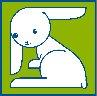 	Žizníkov 38, 47001 Česká Lípa                                   IČO:  287 25 611Odloučené pracoviště Mateřská škola KNofLík, LiberecSeznam uchazečů, kteří byli přijati k předškolnímu vzdělávání od 1. 9. 2023 v mateřské škole, jejíž činnost vykonává mateřská škola U Bílého králíka, s. r. o., odloučené pracoviště MŠ Knoflík v Liberci. Podpisy smluv dne 7. 6. 2023 od 16 hod v Knoflíku. Přijatí č. j:V Liberci dne 12. 5. 2023                                     Přijatí v řádném zápisu, s nástupem den po dovršení tří let, č. j.:Nepřijatí – náhradníci (máme zkušenost, že se většinou dostanou všichni náhradníci, kteří dovrší 3 let v daném kalendářním roce), č. j.:Nepřijatí, č. j.:Zpětvzetí žádosti, č. j.:36/202332/2023Celkový počet žádostí: 49, od č.j. 2/2023 až č. j. 50/2023Počet volných míst: 35Počet přijatých: 35MgA. Ivana Honsnejmanová30/202331/202339/202340/202334/20232/202337/202343/202319/202349/202310/202322/202342/202316/202346/202333/20238/202317/202327/20236/202313/202314/20239/202311/202312/202350/202335/202328/2023 7/202348/202341/202345/202324/202320/202318/202321/202315/202347/202325/20235/202338/202329/202344/202323/20233/20234/202326/2023